COLEGIO EMILIA RIQUELME   PRUEBA BIMESTRAL SEGUNDO PERIODO  VALORACION - 15% COLEGIO EMILIA RIQUELME   PRUEBA BIMESTRAL SEGUNDO PERIODO  VALORACION - 15% COLEGIO EMILIA RIQUELME   PRUEBA BIMESTRAL SEGUNDO PERIODO  VALORACION - 15% COLEGIO EMILIA RIQUELME   PRUEBA BIMESTRAL SEGUNDO PERIODO  VALORACION - 15% COLEGIO EMILIA RIQUELME   PRUEBA BIMESTRAL SEGUNDO PERIODO  VALORACION - 15% 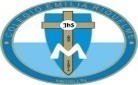 Nombre y Apellido:           Nombre y Apellido:           Nombre y Apellido:           Nombre y Apellido:           Nombre y Apellido:           Fecha:  JunioAsignatura:   Religión  2º PeriodoAsignatura:   Religión  2º PeriodoGrado:   9ºDocente: Rubiela Uribe R.Docente: Rubiela Uribe R.1. María es la mujer humilde y sencilla, que vivió haciendo la voluntad de Dios en todo momento, siempre está dispuesta ayudarnos, es la mujer que nunca dijo no al querer de Dios. Siempre estuvo disponible para cumplir los planes de su hijo. Según el texto lo más importante en la vida de la virgen María fue:A. Hacer la voluntad de su prima Isabel.B. Cumplir la promesa del ángel.C. Ser la esposa del espíritu Santo.D. Hacer la voluntad de Dios.2. Amar a Dios y al prójimo es el fundamento moral de los creyentes. Dios al hacer la alianza con su pueblo por medio de moisés de liberarlo de la esclavitud, le deja un decálogo cuyo fundamento es el amor. Según el texto ¿En que está basado el decálogo que Jesús entrego a moisés? A. En cumplir los mandamientosB. En   amar a DiosC. En amar a Dios en la IglesiaD. En amar a Dios y al prójimo3. Hemos recibido de Dios la dignidad de ser hijos, de haber sido creados a su imagen y semejanza. En términos de moral esto quiere decir que el valor máximo de la persona humana radica en su dignidad. Este valor dado por Dios es violado en la sociedad constantemente. Por eso se declararon los derechos humanos. ¿Según el texto porque razón se hicieron los derechos humanos?A. Por la falta de amor de unos con otrosB. Por ir en contra y violar la dignidad del ser humanoC. Por la violación de los derechos personalesD. No se ha entendido el proyecto de las naciones unidas4. Según las enseñanzas y mandatos de Jesús todos estamos llamados a vivir en comunidad, la trinidad es el ejemplo perfecto para reflejar la comunión de los cristianos con Dios, con la naturaleza y con sus semejantes. ¿Según el texto cual es la imagen de unidad que tenemos los cristianos?A. La familiaB. La Iglesia de DiosC. El pueblo de DiosD. La trinidad5. La 1ª comunidad cristiana debían llegar a unos acuerdos: Acudir a las enseñanzas de los apóstales, participar de la fracción del pan, orar diariamente en comunidad.  Según el texto lo primordial para pertenecer a la primera comunidad cristiana en los tiempos de Jesús era:A. Partir el pan para todos, acudir a la oración y a las enseñanzasB. Seguir la tradición de Apóstoles, y orar C. Formar la Iglesia y leer la palabra de Dios con los apóstolesD. Leer la Biblia y fraccionar el pan para todos1. María es la mujer humilde y sencilla, que vivió haciendo la voluntad de Dios en todo momento, siempre está dispuesta ayudarnos, es la mujer que nunca dijo no al querer de Dios. Siempre estuvo disponible para cumplir los planes de su hijo. Según el texto lo más importante en la vida de la virgen María fue:A. Hacer la voluntad de su prima Isabel.B. Cumplir la promesa del ángel.C. Ser la esposa del espíritu Santo.D. Hacer la voluntad de Dios.2. Amar a Dios y al prójimo es el fundamento moral de los creyentes. Dios al hacer la alianza con su pueblo por medio de moisés de liberarlo de la esclavitud, le deja un decálogo cuyo fundamento es el amor. Según el texto ¿En que está basado el decálogo que Jesús entrego a moisés? A. En cumplir los mandamientosB. En   amar a DiosC. En amar a Dios en la IglesiaD. En amar a Dios y al prójimo3. Hemos recibido de Dios la dignidad de ser hijos, de haber sido creados a su imagen y semejanza. En términos de moral esto quiere decir que el valor máximo de la persona humana radica en su dignidad. Este valor dado por Dios es violado en la sociedad constantemente. Por eso se declararon los derechos humanos. ¿Según el texto porque razón se hicieron los derechos humanos?A. Por la falta de amor de unos con otrosB. Por ir en contra y violar la dignidad del ser humanoC. Por la violación de los derechos personalesD. No se ha entendido el proyecto de las naciones unidas4. Según las enseñanzas y mandatos de Jesús todos estamos llamados a vivir en comunidad, la trinidad es el ejemplo perfecto para reflejar la comunión de los cristianos con Dios, con la naturaleza y con sus semejantes. ¿Según el texto cual es la imagen de unidad que tenemos los cristianos?A. La familiaB. La Iglesia de DiosC. El pueblo de DiosD. La trinidad5. La 1ª comunidad cristiana debían llegar a unos acuerdos: Acudir a las enseñanzas de los apóstales, participar de la fracción del pan, orar diariamente en comunidad.  Según el texto lo primordial para pertenecer a la primera comunidad cristiana en los tiempos de Jesús era:A. Partir el pan para todos, acudir a la oración y a las enseñanzasB. Seguir la tradición de Apóstoles, y orar C. Formar la Iglesia y leer la palabra de Dios con los apóstolesD. Leer la Biblia y fraccionar el pan para todos6. Jesús Hizo un llamado a la fe y a la conversión, lo cual exige que la comunidad creyente viva y promueva la vivencia de la fe desde la práctica de los valores que nos permite vivir como hermanos. ¿por lo tanto el llamado que Jesús hace al ser Humano? Es:A. El cumplir con los mandamientosB. Cumplir con los sacramentos de la Iglesia católicaC.  Ser cristiano por encima de todoD. a la fe y la conversión desde los valores evangélicos7. Las bienaventuranzas son un compendio de la doctrina cristiana, es la solemne promulgación de la nueva ley dada por Jesús. Donde afirma que Él no viene a abolir la ley sino dar cumplimiento por amor. Según el texto las Bienaventuranza son un llamado de atención:A. Para cumplir con los evangelios B. Para que se viva una nueva ley, la del amorC. Para abolir la ley de moisésD. Que los creyentes se convirtieran8. La doctrina cristiana afirma la existencia de Dios como tres personas distintas, unidas en una misma, como Dios verdadero. El ideal del cristiano consiste en un continuo proyectarse hacia el Dios del amor, que se manifiesta como Padre, como Hijo y como Espíritu Santo.  Según tu conocimiento lo que nos quiere decir este texto es:A. Los creyentes creemos en la unidad de la IglesiaB. estamos llamados a creer en el Padre DiosC. creemos en las Tres personasD. creemos en la Santísima trinidad9. Pentecostés es la venida del espíritu santo sobre la Iglesia derramando sus para acompañarla y animarla en todo su quehacer evangelizador. Según tu conocimiento No es un don del espíritu santo.A. el consejo y temor de DiosB. la fe y la caridadC. sabiduría y fortalezaD. Piedad y ciencia10. El triunfo de Jesús sobre la muerte, es el tiempo de la salvación de Dios con el ser humano, es el tiempo de la manifestación de Dios. ¿La respuesta más correcta para definir pascuas es?A. Resurrección de la creación B. Nacimiento del Espíritu santoC. Nacimiento de Jesús en pentecostésD. Pascua, paso de Dios por nuestra vidaNota: deben hacerlo y entregarlo el 8 o el 9 de junio. Según el horario de clase. NO lo pueden enviar otro día. Recuerden enviarlo solo al correo de Campus. SUERTE. AUTOEVALUACIÓN. ___________6. Jesús Hizo un llamado a la fe y a la conversión, lo cual exige que la comunidad creyente viva y promueva la vivencia de la fe desde la práctica de los valores que nos permite vivir como hermanos. ¿por lo tanto el llamado que Jesús hace al ser Humano? Es:A. El cumplir con los mandamientosB. Cumplir con los sacramentos de la Iglesia católicaC.  Ser cristiano por encima de todoD. a la fe y la conversión desde los valores evangélicos7. Las bienaventuranzas son un compendio de la doctrina cristiana, es la solemne promulgación de la nueva ley dada por Jesús. Donde afirma que Él no viene a abolir la ley sino dar cumplimiento por amor. Según el texto las Bienaventuranza son un llamado de atención:A. Para cumplir con los evangelios B. Para que se viva una nueva ley, la del amorC. Para abolir la ley de moisésD. Que los creyentes se convirtieran8. La doctrina cristiana afirma la existencia de Dios como tres personas distintas, unidas en una misma, como Dios verdadero. El ideal del cristiano consiste en un continuo proyectarse hacia el Dios del amor, que se manifiesta como Padre, como Hijo y como Espíritu Santo.  Según tu conocimiento lo que nos quiere decir este texto es:A. Los creyentes creemos en la unidad de la IglesiaB. estamos llamados a creer en el Padre DiosC. creemos en las Tres personasD. creemos en la Santísima trinidad9. Pentecostés es la venida del espíritu santo sobre la Iglesia derramando sus para acompañarla y animarla en todo su quehacer evangelizador. Según tu conocimiento No es un don del espíritu santo.A. el consejo y temor de DiosB. la fe y la caridadC. sabiduría y fortalezaD. Piedad y ciencia10. El triunfo de Jesús sobre la muerte, es el tiempo de la salvación de Dios con el ser humano, es el tiempo de la manifestación de Dios. ¿La respuesta más correcta para definir pascuas es?A. Resurrección de la creación B. Nacimiento del Espíritu santoC. Nacimiento de Jesús en pentecostésD. Pascua, paso de Dios por nuestra vidaNota: deben hacerlo y entregarlo el 8 o el 9 de junio. Según el horario de clase. NO lo pueden enviar otro día. Recuerden enviarlo solo al correo de Campus. SUERTE. AUTOEVALUACIÓN. ___________6. Jesús Hizo un llamado a la fe y a la conversión, lo cual exige que la comunidad creyente viva y promueva la vivencia de la fe desde la práctica de los valores que nos permite vivir como hermanos. ¿por lo tanto el llamado que Jesús hace al ser Humano? Es:A. El cumplir con los mandamientosB. Cumplir con los sacramentos de la Iglesia católicaC.  Ser cristiano por encima de todoD. a la fe y la conversión desde los valores evangélicos7. Las bienaventuranzas son un compendio de la doctrina cristiana, es la solemne promulgación de la nueva ley dada por Jesús. Donde afirma que Él no viene a abolir la ley sino dar cumplimiento por amor. Según el texto las Bienaventuranza son un llamado de atención:A. Para cumplir con los evangelios B. Para que se viva una nueva ley, la del amorC. Para abolir la ley de moisésD. Que los creyentes se convirtieran8. La doctrina cristiana afirma la existencia de Dios como tres personas distintas, unidas en una misma, como Dios verdadero. El ideal del cristiano consiste en un continuo proyectarse hacia el Dios del amor, que se manifiesta como Padre, como Hijo y como Espíritu Santo.  Según tu conocimiento lo que nos quiere decir este texto es:A. Los creyentes creemos en la unidad de la IglesiaB. estamos llamados a creer en el Padre DiosC. creemos en las Tres personasD. creemos en la Santísima trinidad9. Pentecostés es la venida del espíritu santo sobre la Iglesia derramando sus para acompañarla y animarla en todo su quehacer evangelizador. Según tu conocimiento No es un don del espíritu santo.A. el consejo y temor de DiosB. la fe y la caridadC. sabiduría y fortalezaD. Piedad y ciencia10. El triunfo de Jesús sobre la muerte, es el tiempo de la salvación de Dios con el ser humano, es el tiempo de la manifestación de Dios. ¿La respuesta más correcta para definir pascuas es?A. Resurrección de la creación B. Nacimiento del Espíritu santoC. Nacimiento de Jesús en pentecostésD. Pascua, paso de Dios por nuestra vidaNota: deben hacerlo y entregarlo el 8 o el 9 de junio. Según el horario de clase. NO lo pueden enviar otro día. Recuerden enviarlo solo al correo de Campus. SUERTE. AUTOEVALUACIÓN. ___________6. Jesús Hizo un llamado a la fe y a la conversión, lo cual exige que la comunidad creyente viva y promueva la vivencia de la fe desde la práctica de los valores que nos permite vivir como hermanos. ¿por lo tanto el llamado que Jesús hace al ser Humano? Es:A. El cumplir con los mandamientosB. Cumplir con los sacramentos de la Iglesia católicaC.  Ser cristiano por encima de todoD. a la fe y la conversión desde los valores evangélicos7. Las bienaventuranzas son un compendio de la doctrina cristiana, es la solemne promulgación de la nueva ley dada por Jesús. Donde afirma que Él no viene a abolir la ley sino dar cumplimiento por amor. Según el texto las Bienaventuranza son un llamado de atención:A. Para cumplir con los evangelios B. Para que se viva una nueva ley, la del amorC. Para abolir la ley de moisésD. Que los creyentes se convirtieran8. La doctrina cristiana afirma la existencia de Dios como tres personas distintas, unidas en una misma, como Dios verdadero. El ideal del cristiano consiste en un continuo proyectarse hacia el Dios del amor, que se manifiesta como Padre, como Hijo y como Espíritu Santo.  Según tu conocimiento lo que nos quiere decir este texto es:A. Los creyentes creemos en la unidad de la IglesiaB. estamos llamados a creer en el Padre DiosC. creemos en las Tres personasD. creemos en la Santísima trinidad9. Pentecostés es la venida del espíritu santo sobre la Iglesia derramando sus para acompañarla y animarla en todo su quehacer evangelizador. Según tu conocimiento No es un don del espíritu santo.A. el consejo y temor de DiosB. la fe y la caridadC. sabiduría y fortalezaD. Piedad y ciencia10. El triunfo de Jesús sobre la muerte, es el tiempo de la salvación de Dios con el ser humano, es el tiempo de la manifestación de Dios. ¿La respuesta más correcta para definir pascuas es?A. Resurrección de la creación B. Nacimiento del Espíritu santoC. Nacimiento de Jesús en pentecostésD. Pascua, paso de Dios por nuestra vidaNota: deben hacerlo y entregarlo el 8 o el 9 de junio. Según el horario de clase. NO lo pueden enviar otro día. Recuerden enviarlo solo al correo de Campus. SUERTE. AUTOEVALUACIÓN. ___________